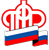 Государственное Учреждение - Управление Пенсионного фондаРоссийской Федерации в Россошанском районе Воронежской области(межрайонное) Клиентская служба (на правах отдела) в Кантемировском районе __________________________________________________________________Поддержка для сельских пенсионеров	Государственное учреждение - Управление Пенсионного фонда Российской Федерации в Россошанском районе Воронежской области (межрайонное) информирует о том, что в соответствии с законодательством, неработающим пенсионерам, проработавшим не менее 30 календарных лет в сельском хозяйстве, с 1 января 2019 года фиксированная выплата к страховой пенсии по старости и к страховой пенсии по инвалидности увеличивается на 25 процентов.Так для получателей страховой пенсии по старости и получателей страховой пенсии по инвалидности, имеющих I и II группы инвалидности, прибавка (с учетом январской индексации) составит 1333 рубля 55 коп.Для получателей страховой пенсии по инвалидности, имеющих III группу инвалидности, прибавка составит 666 рублей 78 коп.Установление повышения фиксированной выплаты за работу в сельском хозяйстве может быть реализовано при одновременном соблюдении следующих условий:- наличие работы в сельском хозяйстве не менее 30 календарных лет согласно спискам работ, производств, профессий, должностей, специальностей, а также Правил исчисления периодов работы (деятельности) и Правил установления и выплаты повышения фиксированной выплаты;- отсутствие факта работы в период получения страховой пенсии с учетом указанного повышения фиксированной выплаты;- проживание в сельской местности в период получения страховой пенсии с учетом указанного повышения фиксированной выплаты.Перерасчет размера фиксированной выплаты к страховой пенсии по старости и к страховой пенсии по инвалидности за работу в сельском хозяйстве будет осуществлен с 1 января 2019 года без подачи пенсионером заявления при наличии в выплатном деле необходимой информации.Важно отметить, что пенсионер вправе в любое время представить дополнительные документы, необходимые для перерасчета. Если пенсионер обратится за перерасчетом в период с 1 января по 31 декабря 2019 года, указанный перерасчет будет осуществлен с 1 января 2019 года.Сотрудники Управления проверили документы пенсионных дел и на сегодняшний день число пенсионеров, которым будет установлена надбавка к пенсии: в Россошанском районе - 1476, в Кантемировском - 1486, в Ольховатском – 828.             Начальник отдела назначения				Кравченкои перерасчета пенсий 					Александра Вячеславовна